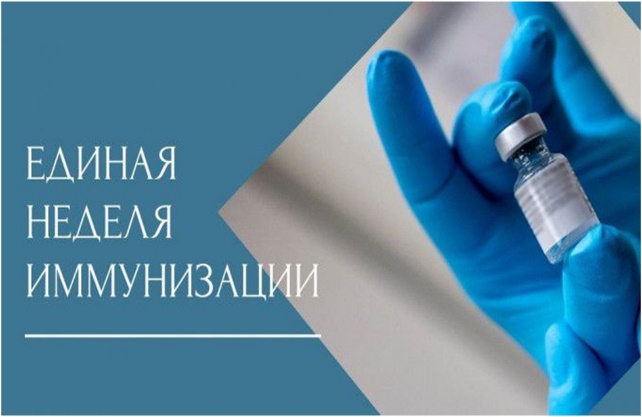 Горячая линия по вопросам иммунизации населенияС 22.04.2023 по 30.04.2024 в Российской Федерации планируется проведение Единой недели иммунизации. Цель ЕНИ-2024 состоит в увеличении охвата вакцинацией детей и взрослых против различных инфекционных заболеваний. В период проведения мероприятия в Республике Крым и г. Севастополе с 22 по 30 апреля 2024 года будет открыт телефон «горячей линии» (+79789191135), по которому специалисты Межрегионального управления Роспотребнадзора по Республике Крым и г. Севастополю будут оказывать консультации гражданам по актуальным вопросам иммунизации.